PERSBERICHT onder,  PERSFOTO free download vanaf de site © marjadejong.


Harp songs, overrompelend mooi, zó ontroerend!

ROZENDAAL – Op zondagmiddag 4 juli geeft de zoetgevooisde Marja de Jong met aanstekelijk enthousiasme een inspirerend concert in de fraaie tuin van kasteel Rosendael. 

Laat je strelen door hemelse harpklanken en een stem van fluweel. Juweeltjes uit diverse tijden en windstreken. Old, Folk en wat swing. Diepgang met een vrolijke noot. 

Marja de Jong begeleidt zichzelf op een prachtige Rees Brilliant harp van bijna 5 oktaven, met een ronde, warme klank. Een deel van de entree gaat naar Stichting Puur Natuur.
- - - - - - - - - - - - - - - - - - - - - - - - - - - - - - - - - - - - - - - - - - - - - - - - - 
Zondag 4 juli 2021, 15:00-16:00, harp songs door marjadejong.jouwweb.nl
€12,50 pp, aanmelden + voorverkoop verplicht: via rosendael.glk.nl  
Kasteel Rosendael, Rosendael 1, 6891 DA Rozendaal. Wij volgen de Coronarichtlijnen.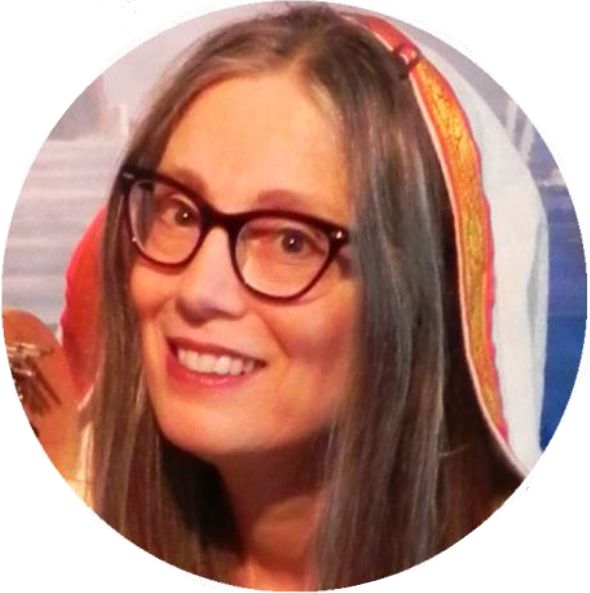 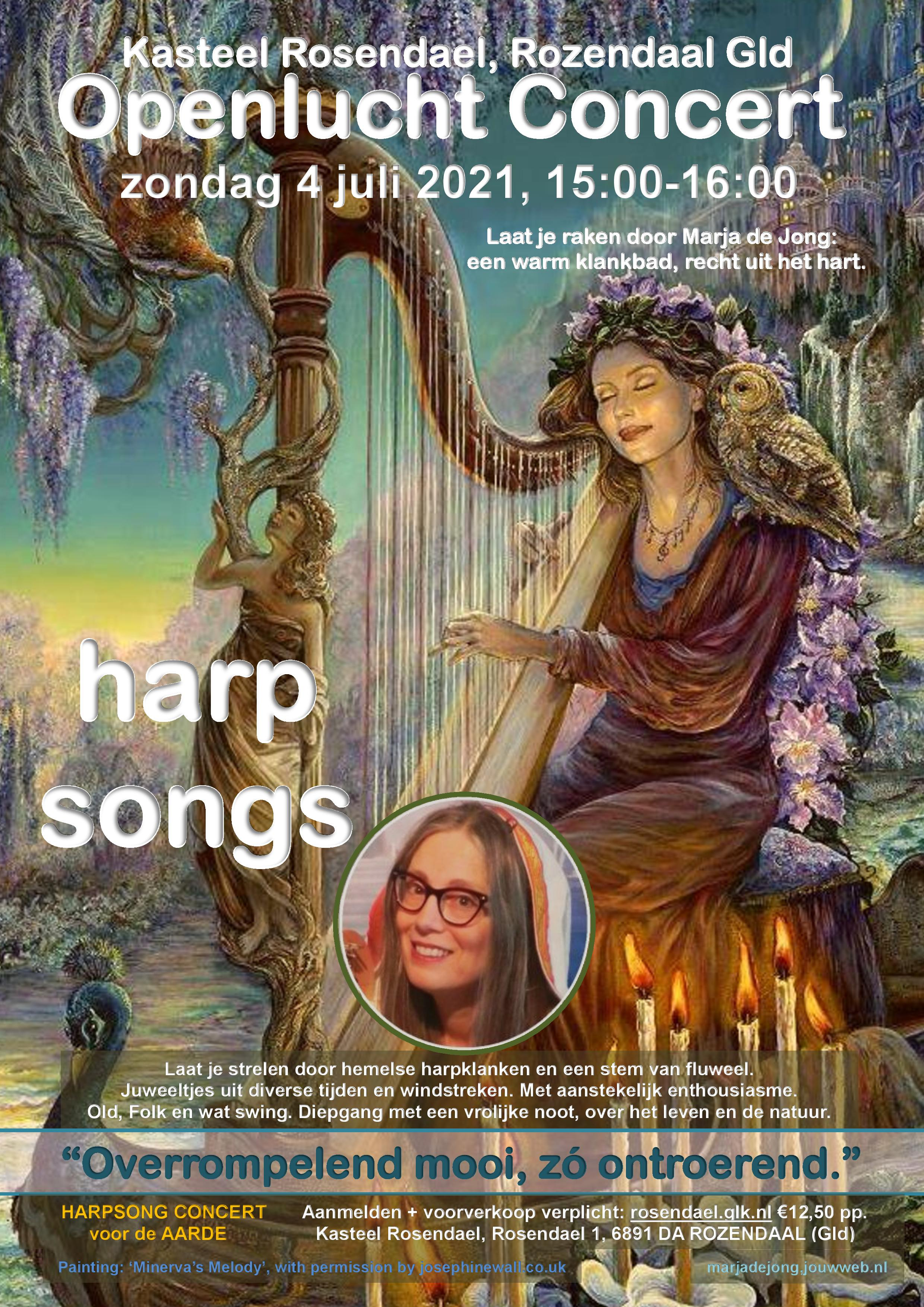 